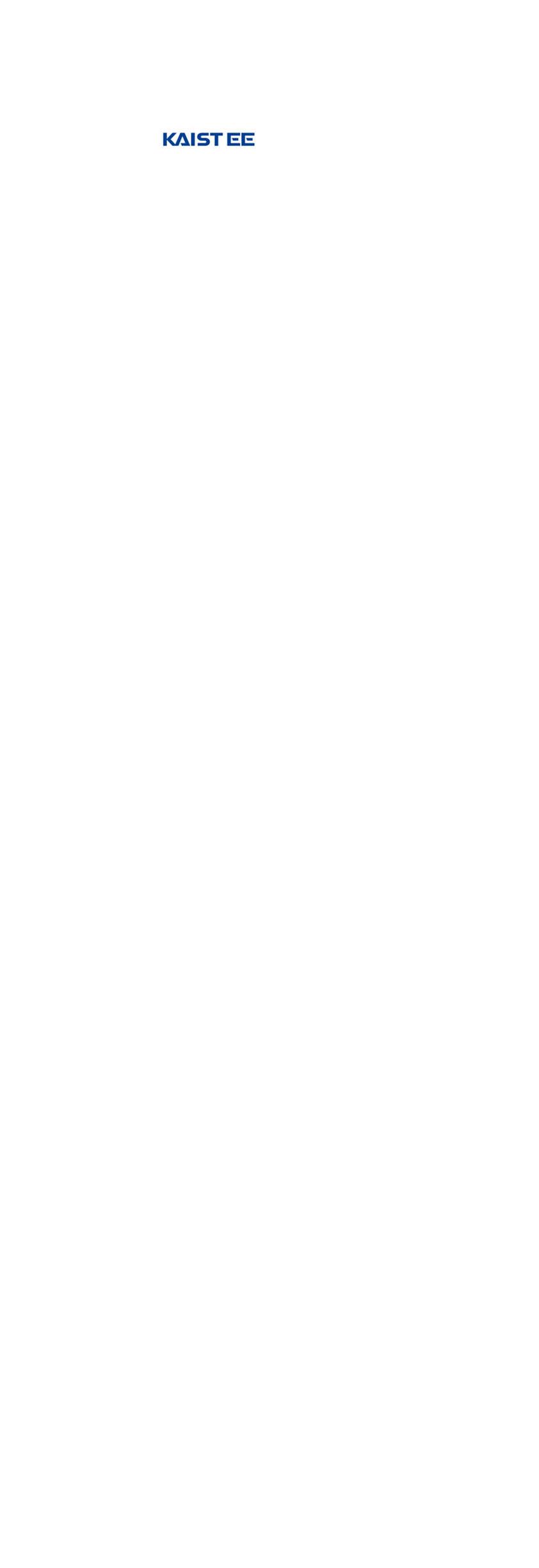  2024년 봄학기(15기) EE Co-op프로그램 신청서1. 이름 :                             2. 학번 :                      3. 연락처(휴대폰 번호): 4. EE Co-op 관심 분야 (자유롭게 기술, ex) HW or SW, 머신러닝 등)(									)5. EE Co-op 파견 기업 희망 소재지 (예: 수도권, 대전권) : ______________________________6. 총 이수학점 (현재학기 취득 예정학점 포함) : 총 (        )학점7. 총 수학학기 (현재학기 포함) : 총 (        )학기8. 총 평점/ 전공 평점: 9. 과거 인턴십 참가 경력: (      )회 참가, (         )학점 이수10. 수강한(수강중인 과목 포함) 전공필수 과목 이수 과목수 (      ) 개이수 과목명 : 11. 수강한(수강중인 과목 포함) 전공선택 과목이수 과목수 (      ) 개이수 과목명 : 12 . 졸업 예정시기: (        )년    (         )월          (*2월/8월 중 기재, 예시: 2025년 2월)13. EE Co-op 현장실습 이수 후 졸업까지 학기 별 수강계획14. 본 EE Co-op프로그램을 통하여 이수하고자 하는 학점을 기재하여 주세요: (    ) 학점*안내자료 설명 내의 변경된 학점 구성을 확인하여 본인이 본 프로그램을 통해 이수하고자 하는 학점을 기재해주세요. 해당 학점은 예상 이수 학점이며, 최종 인정학점은 프로그램 수행이 종료 된 후, 필요서류 및 증빙자료를 제출하여 운영위원회 심사를 거쳐 변경될 수 있습니다. 본인의 졸업계획에 차질이 없도록 해당 내용을 반드시 참고하여 주시기 바랍니다. 제출일자:                                        신청자 서명: *첨부서류: 성적증명서(2023년 9월 발급 기준)학기예상 수강 학점예상 수강 과목1학기2학기3학기